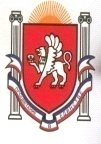 РЕСПУБЛИКА КРЫМНИЖНЕГОРСКИЙ РАЙОНАДМИНИСТРАЦИЯ ЕМЕЛЬЯНОВСКОГО СЕЛЬСКОГО ПОСЕЛЕНИЯ	ПОСТАНОВЛЕНИЕ  21  января 2020г.                                                                                                         № 12                                                                                             О перерегистрации граждан, нуждающихся в улучшении жилищных условий и принятых на квартирный учёт до 21 марта 2014 года          В соответствии с Федеральным законом от 06.10.2003 года № 131-ФЗ «Об общих принципах организации местного самоуправления в Российской Федерации», во исполнение Федерального закона от 27.07.2010г. № 210-ФЗ «Об организации предоставления государственных и муниципальных услуг», руководствуясь Жилищным кодексом Российской Федерации, Законом Республики Крым от 06.07.2015 года № 130-ЗРК/2015 «О регулировании некоторых вопросов в области жилищных отношений в Республике Крым», Постановлением Совета министров Республики Крым от 13.10.2015 года №611 «Об утверждении Порядка обеспечения жильем граждан из числа ранее депортированных», Уставом муниципального образования Емельяновское сельское поселение Нижнегорского района Республики Крым, администрация Емельяновского сельского поселения,ПОСТАНОВЛЯЕТ:1. Провести перерегистрацию граждан, состоящих на учете нуждающихся в улучшении жилищных условий и принятых на квартирный учет до 21 марта 2014 года, в администрации Емельяновского сельского поселения.2. Определить срок перерегистрации с 21  января по 21  марта 2020 года.3. Заместителю  главы  администрации:3.1. Осуществлять прием документов от граждан, принятых на учет в качестве нуждающихся в улучшении жилищных условий согласно приложению № 1;3.2. По результатам перерегистрации сформировать уточненные списки граждан, состоящих на учете нуждающихся в улучшении жилищных условий и принятых на квартирный учет до 21 марта 2014 года.4. Обнародовать настоящее постановление на информационном стенде администрации Емельяновского сельского поселения по адресу: с. Емельяновка, ул.Центральная,134  и  официальном сайте муниципального образования в информационно- телекоммуникационной сети Интернет (http://emel-sovet.ru). 5. Настоящее постановление вступает в силу с момента его опубликования. 6. Контроль за выполнением настоящего постановления оставляю за собой.Председатель Емельяновского сельского совета-глава администрации Емельяновского сельского поселения                                        Л.В.Цапенко                      Приложение к постановлению администрацииЕмельяновского сельского поселения   от 21.01.2020г. №12                                                           ПЕРЕЧЕНЬдокументов, необходимых для перерегистрации граждан, ставших на квартирный учёт до 21 марта 2014 года1.Заявление о перерегистрации;2.Документы, удостоверяющие личность всех членов семьи, состоящих на квартирном учете (паспорта граждан РФ на лиц, старше 14 лет, свидетельства о рождении детей);3.Копии страхового свидетельства обязательного пенсионного страхования всех членов семьи(СНИЛС), ИНН (при наличии);4.Копии правоустанавливающих документов (свидетельства о регистрации права, договор купли-продажи, дарения, мены, свидетельства о праве собственности и др.);5.Копии технических паспортов жилого помещения;6.Копии решений на земельные участки (если регистрация на земельном участке);7.Домовая книга, поквартирная карточка;8.Копии свидетельства о заключении брака, смены фамилии, имени, отчества (при необходимости);9.Документы подтверждающие льготы (при наличии);10.Справка о регистрации формы№9;11.Справка о реабилитации (для депортированных категорий граждан).Документы предоставляются в копиях с одновременным предъявлением оригиналов в администрацию Емельяновского сельского поселения по адресу: с.Емельяновка,  ул.Центральная, 134. Дни приема: понедельник, четверг с 8.00 до 16.00, перерыв на обед с 12.00 до 13.00         В случае направления документов по почте – предоставляются нотариально заверенные копии.ПредседательЕмельяновского сельского совета-глава администрации Емельяновского сельского поселения                                       Л.В.Цапенко             Председателю Емельяновского сельского совета - главе администрации Емельяновского  сельского поселенияЦапенко Л.В.от _________________________________зарегистр./проживающего по адресу: _________________________________ паспорт__________________________ выдан____________________________телефон__________________________ЗАЯВЛЕНИЕО перерегистрации граждан нуждающихся в улучшении жилищных условий ставших на квартирный учет до 21 марта 2014 года на территории муниципального образования Емельяновское сельское поселение Нижнегорского района Республики КрымПрошу перерегистрировать меня _____________________________________________________________________________________________(Ф. И. О.)и членов моей семьи:_______________________________________________________________________________________________________________________________________________________________________________________________________________________________________________________________________на учёте нуждающихся в улучшении жилищных условий, как ставшего на квартирный учет до 21 марта 2014 года на территории муниципального образования  Емельяновское сельское поселение  Нижнегорского района Республики Крым.Состою (состоим) на учете нуждающихся в жилых помещениях с ______________года, отнесены к категории граждан: _____________________________________К заявлению прилагаю документы:1. ___________________________________________________________________2. __________________________________________________________________3. __________________________________________________________________4. __________________________________________________________________5. __________________________________________________________________В соответствии с п. 4 ст. 9 Федерального Закона от 27.07.2006 №152-ФЗ «О персональных данных» даю согласие на обработку моих персональных данных и персональных данных членов моей семьи (фамилия, имя, отчество, фотографии, дата и место рождения, номер основного документа удостоверяющего личность, сведения о дате выдачи указанного документа и выдавшем его органе, адрес регистрации проживания, семейное положение, образование, в т. ч. Сведения о документах подтверждающего его, профессия, сведения о местах работы, сведения о доходах, об имуществе и обязательствах имущественного характера, а также сведения о доходах, об имуществе и обязательствах имущественного характера своих несовершеннолетних детей и т. д.) для осуществления мероприятий, связанных с перерегистрацией граждан нуждающихся в улучшении жилищных условий и ставших на квартирный учет до 21 марта 2014 года на территории муниципального образования Емельяновское сельское поселение Нижнегорского района Республики Крым.Согласие действует с момента подписания и до момента прекращения хранения личного дела, или отзыва в письменной форме.Я проинформирован (а), что под обработкой персональных данных понимаются действия (операции) с персональными данными в рамках выполнения Федерального Закона.Конфиденциальность персональных данных соблюдается в рамках исполнения Оператором законодательства Российской Федерации.Подписи совершеннолетних членов семьи:(фамилия, имя, отчество, подпись субъектов персональных данных)1.________________________________________________________________2.________________________________________________________________3. ________________________________________________________________4._________________________________________________________________« _____ » _____________ 20__ годФамилия инициалы	Подпись заявителя« ___ » ________________ 20___год _____________________________________(подпись должностного лица, принявшего заявление)